Salsa Bean Scoops Prep Time: 15 MinCook Time: 20 Min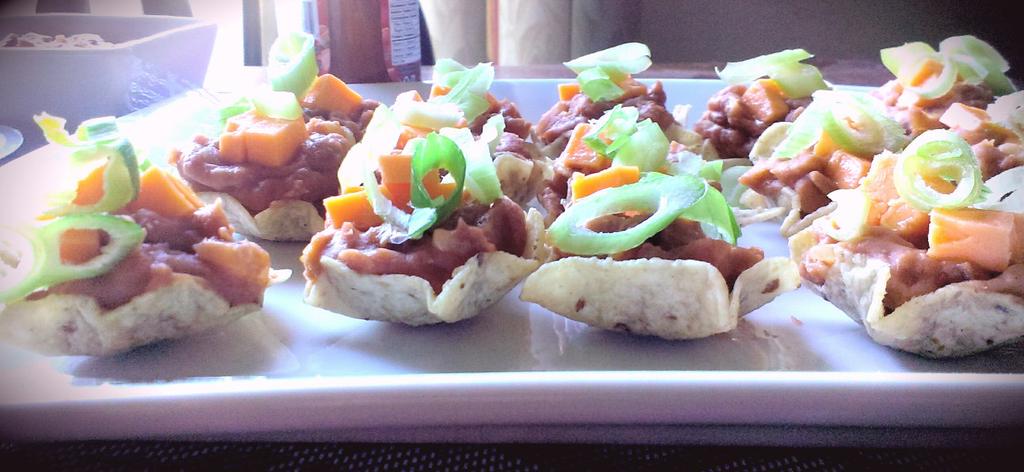 Bring a medium sized saucepan to temperature on medium and pour in the EVOO. Next, add the garlic and stir often for 2 minutes before adding the onions and a pinch of sea salt / black pepper, Continue cooking stirring often for 4 –5 minutes. Spoon in the salsa and stir to combine. Cook another minute.Stir in the beans and bring to a bubbling state before reducing heat to medium low and covering for 10 minutes. Remove from heat.Use a teaspoon to spoon the mixture into the scoops. About a tsp. per scoop. Top with cheddar cubes and sliced green onion.Serve with a dipping station with your favourite salsas, guacamole, and hot sauces.